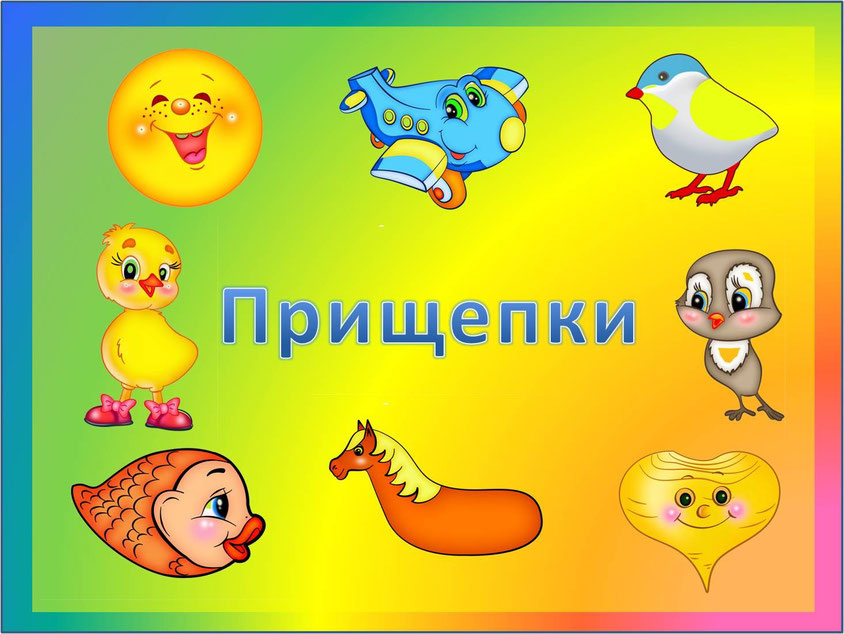                                                                                                                    Картотека игр                                                                                   Подготовила:                                                                                              Воспитатель МБДОУ                                                                                                                                   «Детский сад № 19 «Рябинка» Мазаева О.А.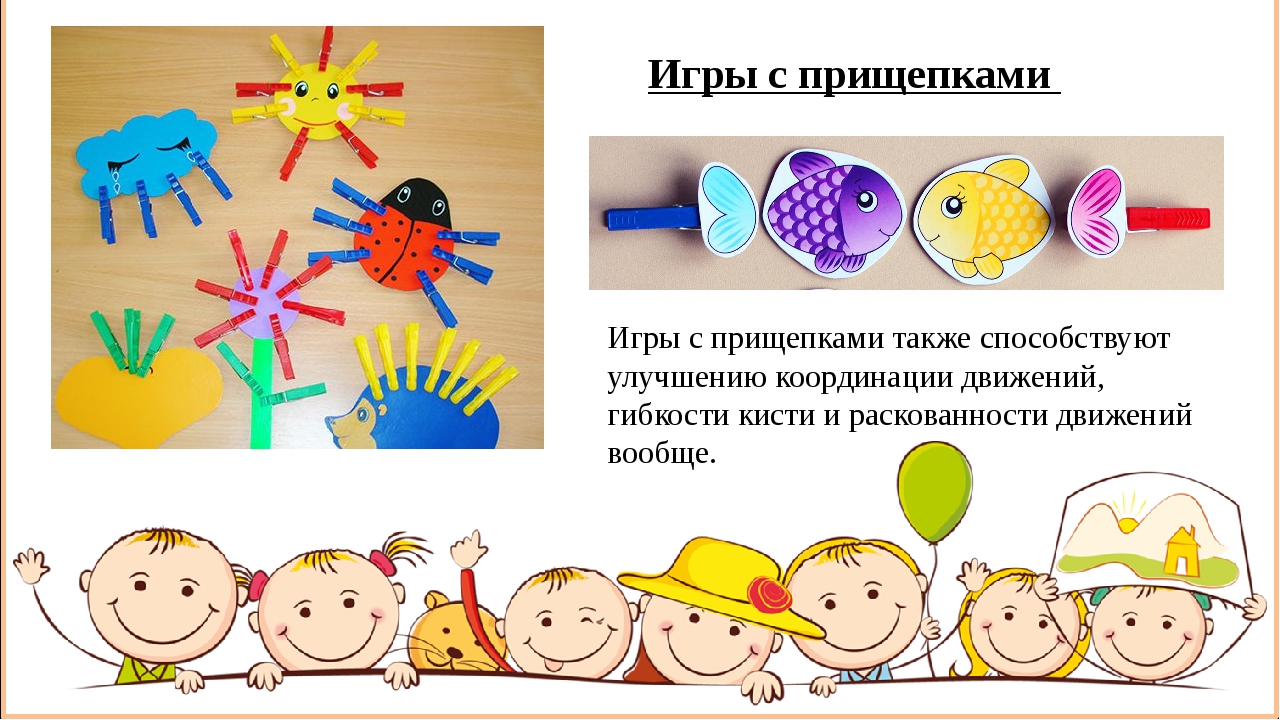 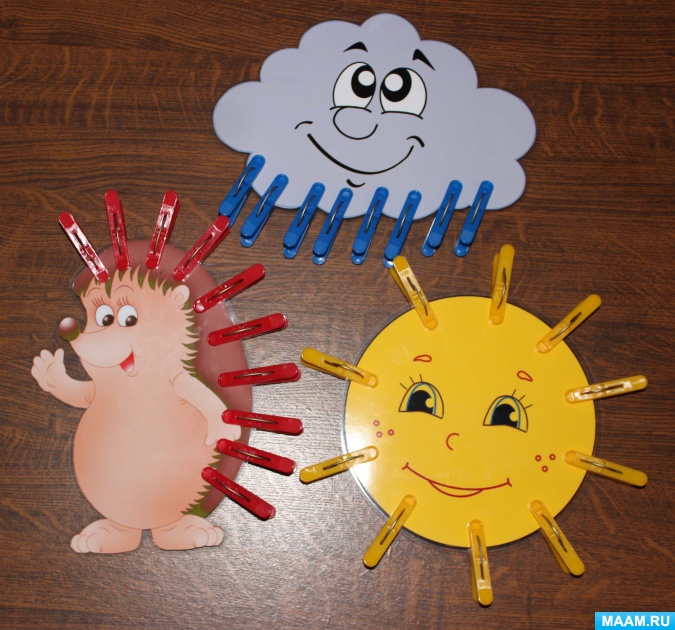 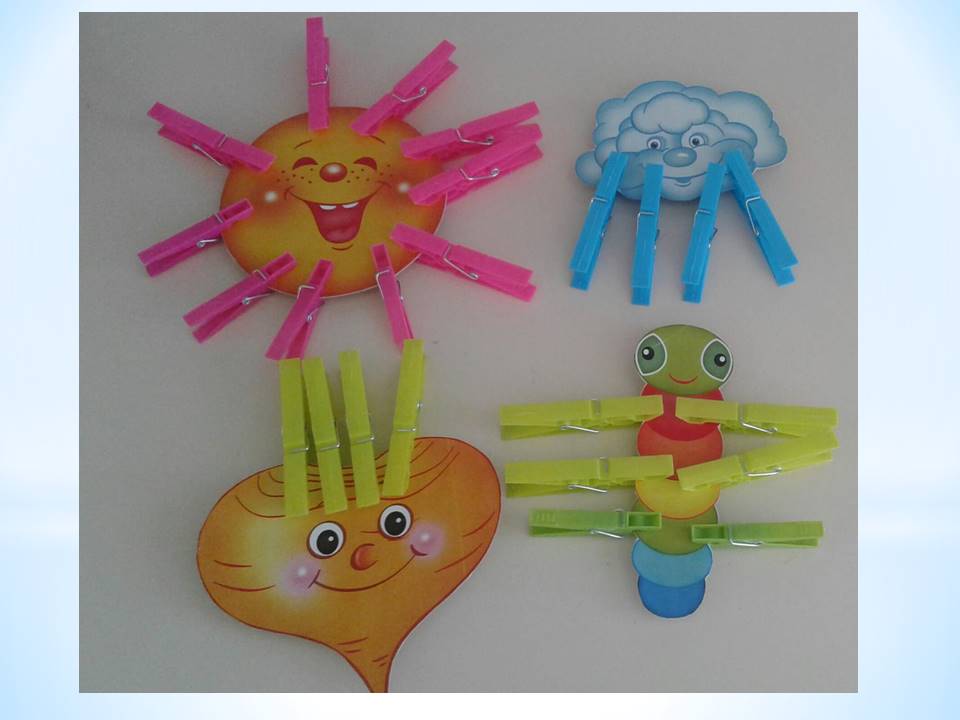 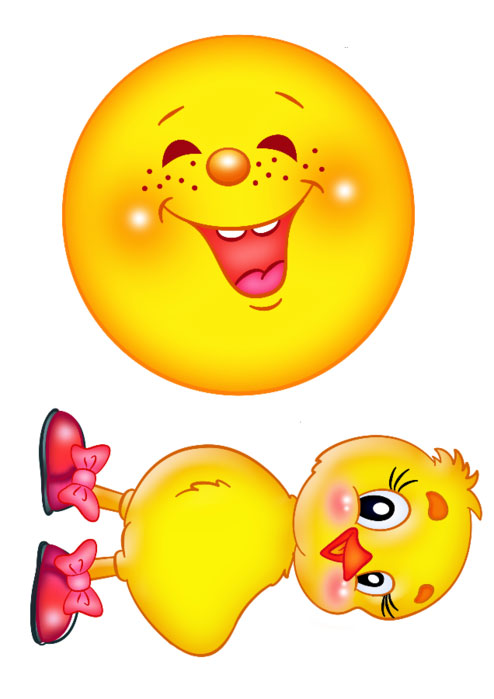 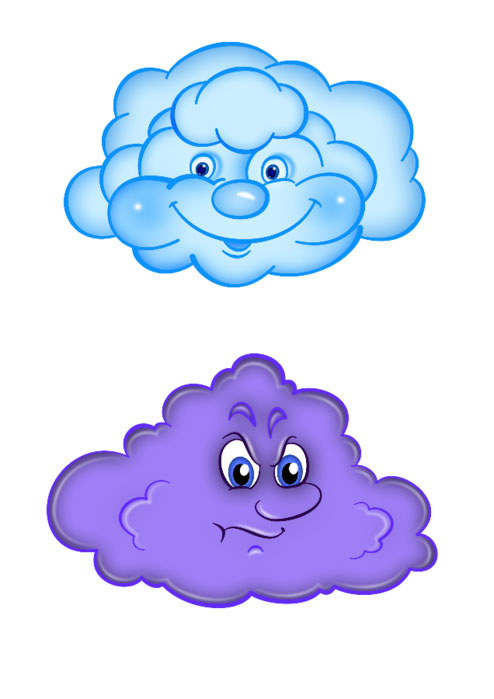 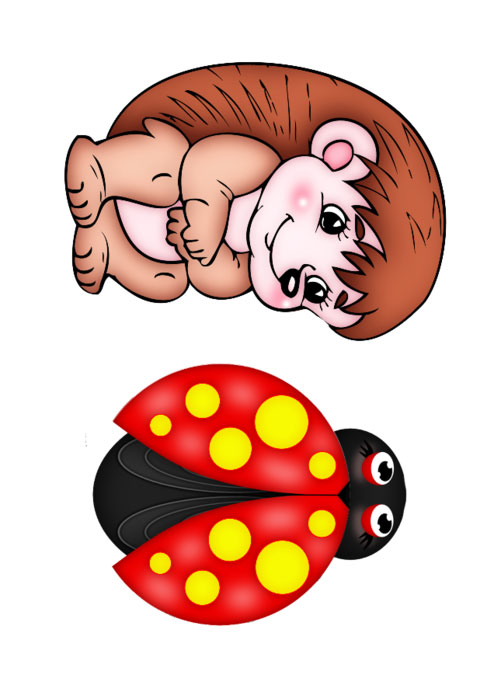 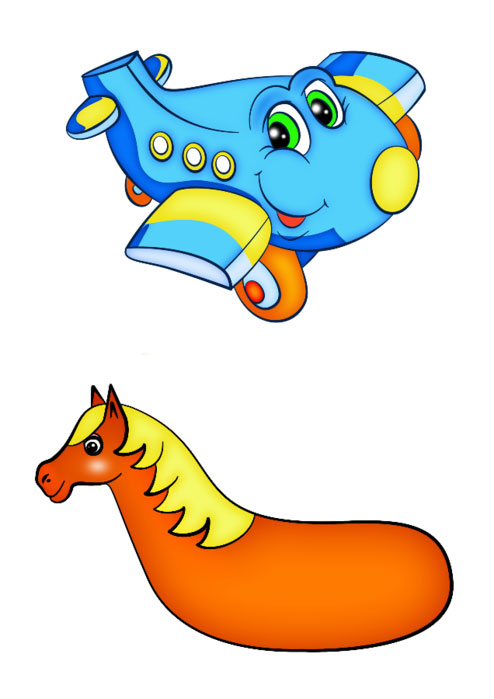 Игра «Елочка»Возраст: 2-3годаЦель: развитие мелкой моторики рук, закрепление сенсорных навыков и пространственных представлений, развитие воображения, речи.Оборудование: зеленые треугольники или прямоугольники, зеленые прищепки.Ход игры: Даем ребенку вырезанные из зеленого картона треугольники или прямоугольники. Ребенок берет зеленые прищепки, и прикрепляет к елке ее иголочки.Игра «ёжик»Возраст: 2-3годаЦель: развитие мелкой моторики рук, закрепление сенсорных навыков и пространственных представлений, развитие воображения, речи.Оборудование: шаблон ежика, прищепкиХод игры: Даем ребенку вырезанную из цветного картона заготовку ёжика, на которой нарисованы глаза, уши, нос, но нет иголок. Ребенок прикрепляет к спинке ежика прищепки.Ёжик, ёжик, где гулял?Где колючки потерял?Ты беги скорее к нам, ёжик.Мы сейчас тебе поможем.Игра «Цветок»Возраст: 2-3годаЦель: развитие мелкой моторики рук, закрепление сенсорных навыков и пространственных представлений, развитие воображения, речи.Оборудование: шаблон цветка, прищепкиХод игры:Даем ребенку вырезанные из цветного картона кружки. Ребенок выбирает из коробки прищепки такого же цвета, какой круг и прикрепляет их по кругу.Лепесточки и листок –Распустился наш цветок.Игра «Солнышко»Возраст: 2-3годаЦель: развитие мелкой моторики рук, закрепление сенсорных навыков и пространственных представлений, развитие воображения, речи.Оборудование: шаблон солнышка, прищепкиХод игры: Даем ребенку, вырезанные из желтого картона заготовки солнца. Малыш выбирает из коробки желтые прищепки и прикрепляет к солнцу лучи.Солнышко, скорей взойди,И лучи свои пришли.Чтоб они землю обогрели,Нас теплом своим согрели.Игра «Сними украшения»Возраст: 2-3годаЦель: развитие мелкой моторики рук, закрепление сенсорных навыков и пространственных представлений, развитие воображения, речи.Оборудование: прищепкиХод игры: Прицепите прищепки к одежде ребенка, попросите его снять их.Игра «Большая стирка»Возраст: 2-3годаЦель: развитие мелкой моторики рук, закрепление сенсорных навыков и пространственных представлений, развитие воображения, речи, обучение бытовым навыкам.Оборудование: прищепки, веревка, кукольная одежда, платочкиХод игры: Натяните веревку, повесьте кукольную одежду, платочки, закрепите их прищепками.Игра «Овощи»Возраст: 2-3годаЦель: развитие мелкой моторики рук, закрепление сенсорных навыков и пространственных представлений, развитие воображения, мышления, речи.Оборудование: прищепки, шаблоны овощейХод игры:Урожай мы собиралиИ ботву всю ободрали.Мы листочки прикрепляем –овощи узнаем.Игра «Рыбка»Возраст: 2-3годаЦель: развитие мелкой моторики рук, закрепление сенсорных навыков и пространственных представлений, развитие воображения, мышления, речи.Оборудование: прищепки, шаблон рыбкиХод игры:Рыбка, рыбка, что грустишь?Не видать улыбки?Без хвоста и плавниковНе бывает рыбки.Игра «Самолет»Возраст: 2-3годаЦель: развитие мелкой моторики рук, закрепление сенсорных навыков и пространственных представлений, развитие воображения, мышления, речи.Оборудование: прищепки, шаблон самолетаХод игры:Самолет, самолет,Отправляемся в полет.Но без крыльев и хвостаНе взлетит он никогда.Игра «Стрекоза»Возраст: 2-3годаЦель: развитие мелкой моторики рук, закрепление сенсорных навыков и пространственных представлений, развитие воображения, мышления, речи.Оборудование: прищепки, шаблон стрекозыХод игры:На ромашку у воротОпустился вертолет-Золотистые глаза,Вот она и СТРЕКОЗАИгра «Зайчик»Возраст: 2-3годаЦель: развитие мелкой моторики рук, закрепление сенсорных навыков и пространственных представлений, развитие воображения, мышления, речи.Оборудование: прищепкиХод игры:Мерзнет зайка на опушке,Спрятал лапки, спрятал ушки.Зайка, зайка, не дрожи,Лапки, ушки покажи.Игра «ОСМИНОЖКА»Возраст: 2-3годаЦель: развитие мелкой моторики рук, закрепление сенсорных навыков и пространственных представлений, развитие воображения, речи.Оборудование: прищепки, шаблон осьминожкиХод игры:Вот у нас и осминожка,Зашагала по дорожкам,По дорожкам в океанеПоспешила она к маме!Игра «Жучок»Возраст: 2-3годаЦель: развитие мелкой моторики рук, закрепление сенсорных навыков и пространственных представлений, развитие воображения, речи.Оборудование: прищепки, шаблон божьей коровки.Ход игры:Очень наш жучок устал-Бегал по дорожке.Ночью спал, а утром встал,Показал нам ножки.Игра «Дом»Возраст: 2-3годаЦель: развитие мелкой моторики рук, закрепление сенсорных навыков и пространственных представлений, развитие воображения, речи, мышленияОборудование: прищепки, шаблон домика.Ход игры:Дом сломался – вот беда.Где крылечко? Где труба?Мы умеем мастерить,Можем домик починить.Игра «Цветы»Возраст: 2-3годаЦель: развитие мелкой моторики рук, закрепление сенсорных навыков и пространственных представлений, развитие воображения, речи, мышленияОборудование: прищепки, шаблоны цветов.Ход игры:Во дворе растут цветы,Небывалой красоты.Желтый, красный, голубой,Полюбуйтеся со мной!ИГРА «ПТИЧКА-НЕВЕЛИЧКА»Возраст: 2-3годаЦель: развитие мелкой моторики рук, закрепление сенсорных навыков и пространственных представлений, развитие воображения, речи, мышленияОборудование: прищепки, шаблон птичкиХод игры:Птица хочет пробудиться,Запевает песню птица,Потому что птице с песнейПробуждаться интересней.ИГРА «РАДУГА»Возраст: 2-3годаЦель: развитие мелкой моторики рук, закрепление сенсорных навыков и пространственных представлений, развитие воображения, речи, мышленияОборудование: прищепки, шаблон тучкиХод игры: выложить на тучке прищепки по цветам радугиИГРА «ЕЖАТА»Возраст: 2-3годаЦель: развитие мелкой моторики рук, закрепление сенсорных навыков и пространственных представлений, развитие воображения, речи, мышленияОборудование: прищепки, шаблоны ежиков 4 основных цветовХод игры:Жу-жу-жу, жу-жу-жу-- я ежа Вам покажу.Жа-жа-жа-, жа-жа-жа-- вот и несколько ежат.ИГРА «Цветик –семицветик»Возраст: 2-3годаЦель: развитие мелкой моторики рук, закрепление сенсорных навыков и пространственных представлений, развитие воображения, речи, мышленияОборудование: прищепки, шаблон цветкаХод игры:Прикрепить прищепки согласно цвету на цветкеИгра «Кактус»Возраст: 2-3годаЦель: развитие мелкой моторики рук, закрепление сенсорных навыков и пространственных представлений, развитие воображения, речи, мышленияОборудование: прищепки, шаблон кактусаХод игры:Прикрепить прищепки на шаблон кактусаИГРА «ПЕРЧАТКИ»Возраст: 2-3годаЦель: развитие мелкой моторики рук, закрепление сенсорных навыков и пространственных представлений, развитие воображения, речи, мышленияОборудование: прищепки, шаблон перчатокХод игры:Прикрепить прищепки согласно цвету пальцах перчатокИГРА «ТУЧКА»Возраст: 2-3годаЦель: развитие мелкой моторики рук, закрепление сенсорных навыков и пространственных представлений, развитие воображения, речи, мышленияОборудование: прищепки, шаблон тучки.Ход игры:Прикрепить прищепки на тучкуИгра «звезда»Возраст: 2-3годаЦель: развитие мелкой моторики рук, закрепление сенсорных навыков и пространственных представлений, развитие воображения, речи, мышленияОборудование: прищепки, шаблон морской звездыХод игры:Прикрепить прищепки на морскую звездуИгра «Медуза»Возраст: 2-3годаЦель: развитие мелкой моторики рук, закрепление сенсорных навыков и пространственных представлений, развитие воображения, речи, мышленияОборудование: прищепки, шаблон медузыХод игры:Прикрепить прищепки на медузуИгра «Львенок»Возраст: 2-3годаЦель: развитие мелкой моторики рук, закрепление сенсорных навыков и пространственных представлений, развитие воображения, речи, мышленияОборудование: прищепки, шаблон львенкаХод игры:Прикрепить прищепки к шаблонуИгра «Динозаврик»Возраст: 2-3годаЦель: развитие мелкой моторики рук, закрепление сенсорных навыков и пространственных представлений, развитие воображения, речи, мышленияОборудование: прищепки, шаблон динозаврикаХод игры:Прикрепить прищепки к динозаврикуИгра «Цвет»Возраст: 2-3годаЦель: развитие мелкой моторики рук, закрепление сенсорных навыков и пространственных представлений, развитие воображения, речи.Оборудование: прищепки, шаблон машинки, цыпленкаХод игры: Предложите ребенку соотнести цвет прищепки с картинкой. Например, к красной машинке прикрепить красную прищепку, к желтому цыпленку – желтую.ИГРА «ПОЙМАЙ ЖУЧКА»Возраст: 2-3годаЦель: развитие мелкой моторики рук, закрепление сенсорных навыков и пространственных представлений, развитие воображения, речи.Оборудование: прищепкиХод игры: Возьмите разноцветные прищепки и прикрепите их в различных местах комнаты – на скатерки, на диване, на шторах и т.д. Скажите ребенку, что к нам прилетели жучки. Но они решили поиграть с нами в прятки. Давай вместе найдем их и соберем в коробочку. Если малыш не видел, куда они сели, подсказывайте ему словами «горячо – холодно».ИГРА «БУСЫ»Возраст: 2-3годаЦель: развитие мелкой моторики рук, закрепление сенсорных навыков и пространственных представлений, развитие воображения, речи.Оборудование: прищепки, шнурокХод игры: Прищепки можно нанизывать на шнурок. Получатся красивые бусы. Усложняя задание, предложите ребенку чередовать прищепки по цвету.ИГРА «НА ГРЯДКЕ»Идем по группе и подходим к столу, где сидит ежик (резиновая игрушка)-Ребята, посмотрите, ежик сидит, какой-то грустный. Давайте спросим, что у него случилось.-Ежик, что случилось, почему такой грустный?-Детки мои разбежались и я не могу их найти, помогите, пожалуйста.
(Дети прикрепляют прищепки к трафаретам ежиков)-Ежик, вот они нашлись, не теряй их больше, а нам пора дальше. (Идем дальше, подходим к столу, где лежат трафареты елочек, березок, цветов, солнышко, насекомых.Ну, теперь здесь все в порядке.Отправляемся  на грядки.Здесь растут редис, морковкаИ свекла. Но ведь неловкоИз земли нам их достать,Нужно что-то предпринять. (приделать ботву, делают)Урожай наш так хорош!Будет рад колючий ежПолакомиться с деткамиМорковками да репками.И редиску и свеклуОтнесем сейчас ежу.Вот лесок, а вот и ежНа колючий мяч похож.Ежик, мы к тебе спешили,Про тебя мы не забыли.Вот подарочек тебеИ колючей детворе.Молодцы, управились,И с бедой вы справились.ИГРА «СКАЗКА» - 1Цель: развитие мелкой моторики рук, закрепление сенсорных навыков, пространственных представлений, развитие мышления, внимания, воображения, речиМного сказок есть на свете.Сказки любят все-все детиСказки учат нас добру,Уму-разуму, труду.Учат дружбой дорожитьИ вообще, как надо жить.Предлагаю вам, ребята,В сказочку отправиться,Мне затея этаОчень даже нравится.Игра «На лесной полянке»Ну, теперь нам всем туда.Ой, а тут  беда.Посмотрите-ка сюда.Растеряли елкиВсе свои иголки.Стали наши елкиНу совсем не колки.И березки рядышком погрустнели,Потому что веточки их опустели.Помощь наша им нужна,Приступайте, детвора! (дети приделывают елочкам иголочки деревцам листочки)Вот сюда теперь идите,Проходите, не спешите,И внимательно глядите!Что же здесь? А здесь кружочки,А ведь были тут цветочки,Но попрятали цветкиВсе цветные лепестки.Солнышко свои лучиПотеряло в тучке,Надо лучики емуПрицепить по штучке.И когда оно опятьБудет землю освещать,На полянке все цветыВновь раскроют лепестки. (дети делают лучики солнышку)Вот какое солнышко получилось.Посмотрело солнышко, удивилось:На полянке пусто –ни цветочка,Все цветочки спят, словно ночка.Что же делать, как нам быть,Как цветочки разбудить?Как полянку оживить,Как тут нужно поступить? (сделать лепестки цветам, дети делают)Вот полянка расцвела,Насекомых привлекла.Только что-то здесь не так-В нас опять нуждаются:Ни ползти, полететь у них не получается!Ну, ребята, помогайте,Насекомых выручайте! (дети разбирают насекомых и доделывают крылья, лапки) Молодцы, управились,И с бедой вы справились.